Пояснительная записка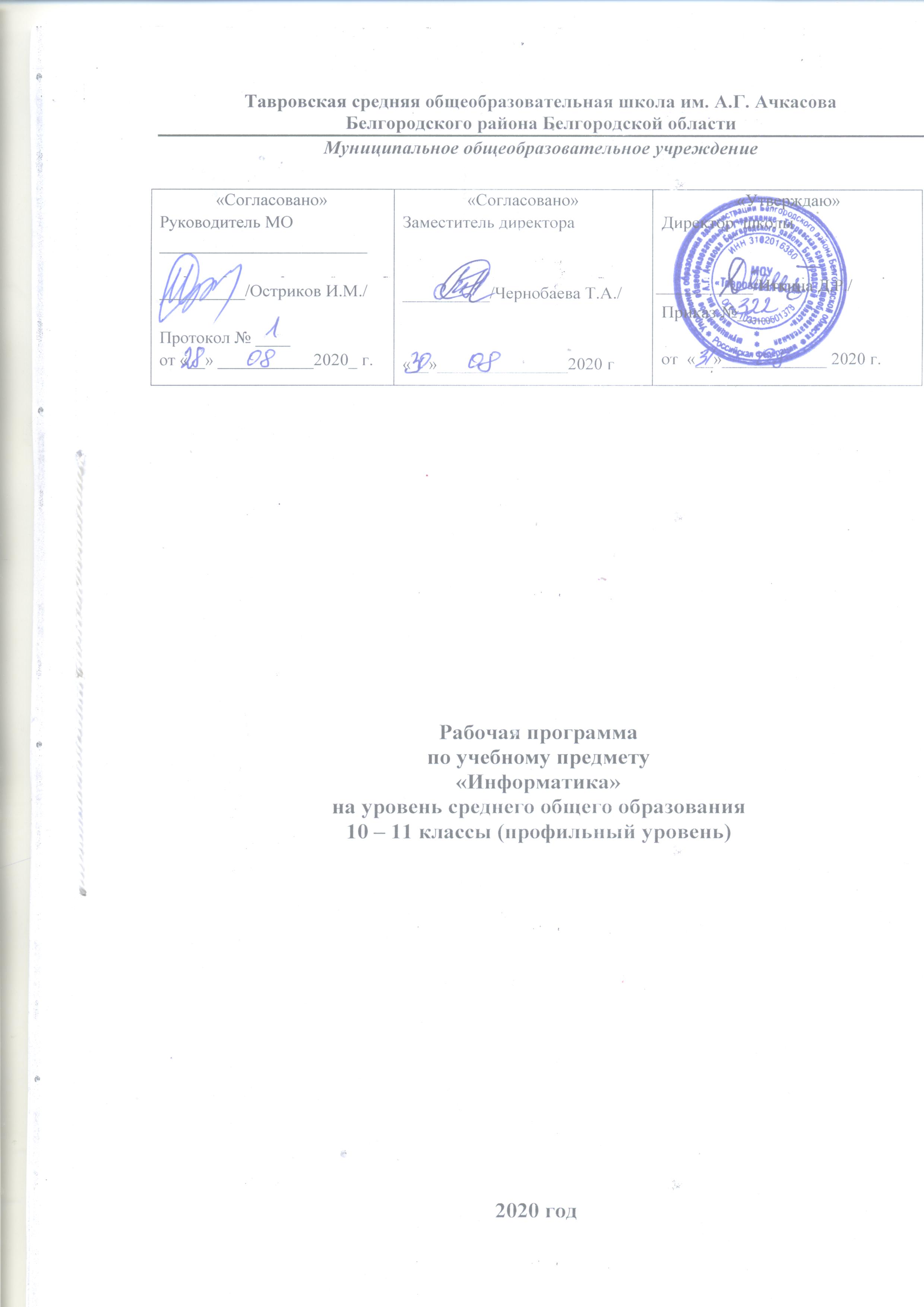 Настоящая рабочая учебная программа базового курса «Информатика и ИКТ» для 10-11 классов средней общеобразовательной школы составлена на основе Федерального государственного образовательного стандарта среднего (полного) общего образования, утверждённого приказом Министерства образования и науки Российской Федерации от 17 мая 2012 г. № 413 и авторской программы К.Ю. Полякова и Е.А. Еремина. Программа рассчитана на 136 часов (по 4 часа в неделю).Для реализации Рабочей программы используется учебно-методический комплект, включающий:программу: К.Ю. Поляков, Е.А. Еремин. Информатика. 10-11 классы. Программа для старшей школы. Углубленный уровень. — М.: Бином, 2018.учебник: К.Ю. Поляков, Е.А. Еремин. Информатика. 10 класс. Углубленный уровень. - М.: Бином, 2018.задачник: http://informatics.mccme.ru/course/view.php?id=666 .тесты:	http://kpolyakov.spb.ru/school/probook/tests.htm.книги для учителя: Бородин М.Н. Информатика. УМК для старшей школы: 10–11 классы. Углубленный уровень. Методическое пособие для учителя, М.: БИНОМ. Лаборатория знаний, 2013. Планируемые результаты:Программа по предмету «Информатика» предназначена для углубленного изучения всех основных разделов курса информатики учащимися информационно-технологического и физико- математического профилей. Она включает в себя три крупные содержательные линии: Основы информатикиАлгоритмы и программированиеИнформационно-коммуникационные технологии.Важная задача изучения этих содержательных линий в углубленном курсе – переход на новый уровень понимания и получение систематических знаний, необходимых для самостоятельного решения задач, в том числе и тех, которые в самом курсе не рассматривались. Существенное внимание уделяется линии «Алгоритмизация и программирование», которая входит в перечень предметных результатов ФГОС. Для изучения программирования используются школьный алгоритмический язык (среда КуМир) и язык Паскаль. В тексте учебников содержится большое количество задач, что позволяет учителю организовать обучение в разноуровневых группах. Присутствующие в конце каждого параграфа вопросы и задания нацелены на закрепление изложенного материала на понятийном уровне, а не на уровне механического запоминания. Многие вопросы (задания) инициируют коллективные обсуждения материала, дискуссии, проявление самостоятельности мышления учащихся.Важной составляющей УМК является комплект Федеральных цифровых информационно- образовательных ресурсов (ФЦИОР). Комплект включает в себя: демонстрационные материалы по теоретическому содержанию, раздаточные материалы для практических работ, контрольные материалы (тесты); исполнителей алгоритмов, модели, тренажеры и пр.ПЛАНИРУЕМЫЕ РЕЗУЛЬТАТЫ ОСВОЕНИЯ ОБУЧАЮЩИМИСЯПРОГРАММЫ ПО ИНФОРМАТИКЕСодержание учебного предметаВ содержании предмета «Информатика» в учебниках для 10–11 классов может быть выделено три крупных раздела:Основы информатикиТехника безопасности. Организация рабочего местаИнформация и информационные процессыКодирование информацииЛогические основы компьютеровКомпьютерная арифметика	Устройство компьютераПрограммное обеспечение	Компьютерные сети	Информационная безопасностьАлгоритмы и программированиеАлгоритмизация и программированиеРешение вычислительных задачЭлементы теории алгоритмовОбъектно-ориентированное программированиеИнформационно-коммуникационные технологииМоделированиеБазы данныхСоздание веб-сайтовГрафика и анимация	3D-моделирование и анимацияТаким образом, обеспечивается преемственность изучения предмета в полном объёме на завершающей ступени среднего общего образования.В планировании учитывается, что в начале учебного года учащиеся ещё не вошли в рабочий ритм, а в конце года накапливается усталость и снижается восприимчивость к новому материалу. Поэтому наиболее сложные темы, связанные с программированием, предлагается изучать в середине учебного года, как в 10, так и в 11 классе. Тематическое планирование к учебнику информатики 
К.Ю. Полякова и Е.А. ЕреминаУглублённый курс, по 4 часа в неделю в 10 и 11 классах (всего 272 часа)Таблица 1.10 класс11 классЛичностные универсальные учебные действияУ обучающегося будут сформированы:Личностные универсальные учебные действияУ обучающегося будут сформированы:положительное отношение к школе, к изучению информатики;интерес к учебному материалу;представление о причинах успеха в учебе;общее представление о моральных нормах поведения;уважение к мыслям и настроениям другого человека, доброжелательное отношение к людямвнутренняя позиция школьника на уровне положительного отношения к урокам информатики;понимание роли информатики в жизни человека;интерес к различным видам учебной деятельности, включая элементы предметно-исследовательской деятельности;ориентация на понимание предложений и оценок учителей и одноклассников;понимание причин успеха в учебе;Обучающийся получит возможность для формирования:Обучающийся получит возможность для формирования:готовности и способности к образованию, в том числе самообразованию, на протяжении всей жизни; сознательное отношение к непрерывному образованию как условию успешной профессиональной и общественной деятельности;навыки сотрудничества со сверстниками, детьми младшего возраста, взрослыми в образовательной, учебно-исследовательской, проектной и других видах деятельности;эстетическое отношение к миру, включая эстетику научного и технического творчества;осознанный выбор будущей профессии и возможностей реализации собственных жизненных планов; отношение к профессиональной деятельности как возможности участия в решении личных, общественных, государственных, общенациональных проблем.Регулятивные универсальные учебные действияОбучающийся научится:Регулятивные универсальные учебные действияОбучающийся научится:самостоятельно определять цели деятельности и составлять планы деятельности; самостоятельно осуществлять, контролировать и корректировать деятельность; использовать все возможные ресурсы для достижения поставленных целей и реализации планов деятельности; выбирать успешные стратегии в различных ситуацияхготовность и способность к самостоятельной информационно-познавательной деятельности, включая умение ориентироваться в различных источниках информации, критически оценивать и интерпретировать информацию, получаемую из различных источников;принимать учебную задачу и следовать инструкции; планировать свои действия в соответствии с учебными задачами и инструкцией; учитывать выделенные учителем ориентиры действия в учебном материале; в сотрудничестве находить несколько вариантов решения учебной задачи;вносить необходимые коррективы в действия на основе принятых правил.Обучающийся получит возможность научиться:Обучающийся получит возможность научиться:продуктивно общаться и взаимодействовать в процессе совместной деятельности, учитывать позиции других участников деятельности, эффективно разрешать конфликты;самостоятельному поиску методов решения практических задач, применению различных методов познанияиспользовать средства информационных и коммуникационных технологий в решении когнитивных, коммуникативных и организационных задач с соблюдением требований эргономики, техники безопасности, гигиены, ресурсосбережения, правовых и этических норм, норм информационной безопасности;самостоятельно оценивать правильность выполнения действия и вносить необходимые коррективы в действия с наглядно-образным материалом.Познавательные универсальные учебные действияОбучающийся научится:Познавательные универсальные учебные действияОбучающийся научится:ориентироваться в информационном материале учебника, осуществлять поиск необходимой информации при работе с ЭР;использовать рисуночные и символические варианты математической записи;понимать информацию в знаково-символической форме, кодировать информацию проводить сравнениевыделять в явлениях несколько признаков, а также различать существенные и несущественные признаки;проводить классификацию изучаемых объектов (проводить разбиение объектов на группы по выделенному основанию);проводить аналогию;понимать отношения между понятиями.осуществлять поиск нужной информации, используя материал учебника и сведения, полученные из интернета;использовать рисуночные и символические варианты математической записи;кодировать информацию в знаково-символической форме;на основе кодирования строить сложные модели математических понятий, задачных ситуаций;проводить сравнение (по одному или нескольким основаниям, наглядное и по представлению, сопоставление и противопоставление), понимать выводы, сделанные на основе сравнения;выделять в явлениях существенные и несущественные, необходимые и достаточные признаки;проводить аналогию и на ее основе строить выводы;проводить классификацию изучаемых объектов;строить индуктивные и дедуктивные рассуждения.Обучающийся получит возможность научиться:Обучающийся получит возможность научиться:владеть системой базовых знаний, отражающих вклад информатики в формирование современной научной картины мира; строить математические объекты информатики, в том числе логические формулы;базовым принципам организации и функционирования компьютерных сетей, норм информационной этики и права, принципам обеспечения информационной безопасности, способов и средств обеспечения надежного функционирования средств ИКТ;основам правовых аспектов использования компьютерных программ и работы в Интернете;построению и использованиюкомпьютерно-математических моделей, проведению экспериментов и статистической обработки данных с помощью компьютера, интерпретации результатов, получаемых в ходе моделирования реальных процессов; оценивать числовые параметры моделируемых объектов и процессов; способам хранения и простейшей обработке данных; пользоваться базами данных и справочными системами; владеть основными сведениями о базах данных, их структуре, средствах создания и работы с ними.структурировать знания; выбирать наиболее эффективных способов решения задачи; строить логическую  цепь рассуждений;осуществлять поиск необходимой и дополнительной информации;работать с дополнительными текстами и заданиями;соотносить содержание схематических изображений с математической записью;моделировать задачи на основе анализа жизненных сюжетов;устанавливать аналогии;формулировать выводы на основе аналогии, сравнения, обобщения;строить рассуждения о математических явлениях;пользоваться эвристическими приемами для нахождения решения математических задачКоммуникативные универсальные учебные действияОбучающийся научится:Коммуникативные универсальные учебные действияОбучающийся научится:принимать участие в работе парами и группами;воспринимать различные точки зрения;воспринимать мнение других людей;понимать необходимость использования правил вежливости;контролировать свои действия в классе;понимать задаваемые вопросы.принимать активное участие в работе парами и группами, используя речевые коммуникативные средства;допускать существование различных точек зрения;стремиться к координации различных мнений о математических явлениях в сотрудничестве;договариваться, приходить к общему решению;использовать в общении правила вежливости;использовать простые речевые средства для передачи своего мнения;контролировать свои действия в коллективной работе;понимать содержание вопросов и воспроизводить вопросы;следить за действиями других участников в процессе коллективной познавательной деятельностиОбучающийся получит возможность научиться:Обучающийся получит возможность научиться:следить за действиями других участников учебной деятельности;выражать свою точку зрения;строить понятные для партнера высказывания;адекватно использовать средства устного общениястроить понятные для партнера высказывания и аргументировать свою позицию;использовать средства устного общения для решения коммуникативных задач;корректно формулировать свою точку зрения;проявлять инициативу в учебно-познавательной деятельности;контролировать свои действия в коллективной работе;осуществлять взаимный контрольПредметные результатыПредметные результатысформированность представлений о роли информации и связанных с ней процессов в окружающем мире;владение системой базовых знаний, отражающих вклад информатики в формирование современной научной картины мира; сформированность представлений о важнейших видах дискретных объектов и об их простейших свойствах, алгоритмах анализа этих объектов, о кодировании и декодировании данных и причинах искажения данных при передаче;систематизация знаний, относящихся к математическим объектам информатики; умение строить математические объекты информатики, в том числе логические формулы;сформированность базовых навыков и умений по соблюдению требований техники безопасности, гигиены и ресурсосбережения при работе со средствами информатизации;сформированность представлений об устройстве современных компьютеров, о тенденциях развития компьютерных технологий; о понятии «операционная система» и основных функциях операционных систем; об общих принципах разработки и функционирования интернет- приложений;сформированность представлений о компьютерных сетях и их роли в современном мире; знаний базовых принципов организации и функционирования компьютерных сетей, норм информационной этики и права, принципов обеспечения информационной безопасности, способов и средств обеспечения надежного функционирования средств ИКТ;понимание основ правовых аспектов использования компьютерных программ и работы в Интернете;владение опытом построения и использования компьютерно-математических моделей, проведения экспериментов и статистической обработки данных с помощью компьютера, интерпретации результатов, получаемых в ходе моделирования реальных процессов; умение оценивать числовые параметры моделируемых объектов и процессов; сформированность представлений о необходимости анализа соответствия модели и моделируемого объекта (процесса);сформированность представлений о способах хранения и простейшей обработке данных; умение пользоваться базами данных и справочными системами; владение основными сведениями о базах данных, их структуре, средствах создания и работы с ними;№ТемаКоличество часов / классКоличество часов / классКоличество часов / класс№ТемаВсего10 кл.11 кл.Основы информатикиОсновы информатикиОсновы информатикиОсновы информатикиОсновы информатикиТехника безопасности. Организация рабочего места211Информация и информационные процессы15510Кодирование информации1414Логические основы компьютеров1010Компьютерная арифметика66Устройство компьютера99Программное обеспечение1313Компьютерные сети99Информационная безопасность66Итого:847311Алгоритмы и программированиеАлгоритмы и программированиеАлгоритмы и программированиеАлгоритмы и программированиеАлгоритмы и программированиеАлгоритмизация и программирование674324Решение вычислительных задач1212Элементы теории алгоритмов66Объектно-ориентированное программирование1515Итого:1005545Информационно-коммуникационные технологииИнформационно-коммуникационные технологииИнформационно-коммуникационные технологииИнформационно-коммуникационные технологииИнформационно-коммуникационные технологииМоделирование1212Базы данных1616Создание веб-сайтов1818Графика и анимация12123D-моделирование и анимация1616Итого:74074Резерв1486Итого по всем разделам:272136136